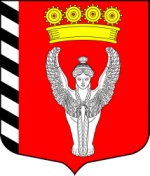 Муниципальный совет6                      внутригородского муниципального образованиясозыв            города федерального значения Санкт-Петербурга                                                                   муниципальный округ Невская застава2019г.-2024г.                 (Муниципальный совет МО Невская застава)_____________________________________________________________________________РЕШЕНИЕ«28» апреля 2022г                                                                                                             N  01/ 03                                                         «Об исполнении бюджета внутригородского муниципального образования Санкт-Петербурга муниципальный округ Невская застава за 2021 год»	Руководствуясь Бюджетным кодексом РФ, Уставом внутригородского муниципального образования, Положением о бюджетном процессе в муниципальном образовании, Муниципальный совет внутригородского муниципального образования города федерального значения Санкт-Петербурга муниципальный округ  Невская застава, РЕШИЛ:      1. Утвердить отчет об исполнении местного бюджета внутригородского муниципального образования города федерального значения Санкт-Петербурга муниципальный округ  Невская застава за 2021 год:-по доходам в сумме 82 209,6 тыс. руб.;- по расходам в сумме 84 818,3 тыс. руб.;- по дефициту  2608,7 тыс. руб.      2. Утвердить показатели:- доходов бюджета муниципального образования МО Невская застава за 2021 по кодам классификации доходов согласно приложению № 1;- расходов бюджета муниципального образования МО Невская застава за 2021 год по ведомственной структуре расходов бюджета согласно приложению № 2;- расходов бюджета муниципального образования МО Невская застава за 2021 год по разделам и подразделам классификации расходов бюджета согласно приложению № 3;- источников финансирования дефицита бюджета муниципального образования МО Невская застава за 2021 год по кодам классификации источников финансирования дефицита бюджета  согласно приложению № 4.      3. Утвердить отчет об использовании бюджетных ассигнований резервного фонда Местной администрации МО Невская застава, согласно приложению № 54. Настоящее решение подлежит  официальному опубликованию (обнародованию) в установленном Уставом муниципального образования порядке, и вступает в силу после его официального опубликования. 5. Контроль за исполнением  настоящего решения возложить на главу муниципального образования Карпова П.К. Глава муниципального образования:                                                                       П.К. КарповПриложение  № 4  к Решению Муниципального советаМО Невская застава от .04.2022   №0/0Отчет об исполнении бюджета муниципального образования МО Невская застава по источникам финансирования дефицита бюджета по кодам классификации источников финансирования дефицита бюджета за 2021 год(Тыс.руб.)Приложение  № 5  к Решению Муниципального советаМО Невская застава От 28.04.2022   № 01/03Отчет об использовании бюджетных ассигнований Резервного фонда Местной администрации МО Невская застава за 2021 год(Тыс.руб.)Приложение  № 1
к  Решению муниципального совета
МО Невская застава 
от 28.04.2022 №01/03Приложение  № 1
к  Решению муниципального совета
МО Невская застава 
от 28.04.2022 №01/03Приложение  № 1
к  Решению муниципального совета
МО Невская застава 
от 28.04.2022 №01/03Отчет об исполнении бюджета 
муниципального образования  МО  Невская застава   
по кодам класификации доходов за 2021 год                                                        Отчет об исполнении бюджета 
муниципального образования  МО  Невская застава   
по кодам класификации доходов за 2021 год                                                        Отчет об исполнении бюджета 
муниципального образования  МО  Невская застава   
по кодам класификации доходов за 2021 год                                                        Отчет об исполнении бюджета 
муниципального образования  МО  Невская застава   
по кодам класификации доходов за 2021 год                                                        Отчет об исполнении бюджета 
муниципального образования  МО  Невская застава   
по кодам класификации доходов за 2021 год                                                        Отчет об исполнении бюджета 
муниципального образования  МО  Невская застава   
по кодам класификации доходов за 2021 год                                                        Отчет об исполнении бюджета 
муниципального образования  МО  Невская застава   
по кодам класификации доходов за 2021 год                                                        Отчет об исполнении бюджета 
муниципального образования  МО  Невская застава   
по кодам класификации доходов за 2021 год                                                        Отчет об исполнении бюджета 
муниципального образования  МО  Невская застава   
по кодам класификации доходов за 2021 год                                                        Отчет об исполнении бюджета 
муниципального образования  МО  Невская застава   
по кодам класификации доходов за 2021 год                                                        (тыс.руб.)(тыс.руб.)(тыс.руб.)КодКодНаименование источника доходовУтверждено на    2021 год Исполнено за 2021  год% исполненияКодКодНаименование источника доходовУтверждено на    2021 год Исполнено за 2021  год% исполнения182Федеральная налоговая служба16 604,114 518,087,4%1821 00 00000 00 0000 000НАЛОГОВЫЕ И НЕНАЛОГОВЫЕ ДОХОДЫ16 604,114 518,087,4%1821 01 00000 00 0000 000НАЛОГИ НА ПРИБЫЛЬ, ДОХОДЫ16 507,114 433,187,4%1821 01 02000 01 0000 110Налог на доходы физических лиц16 507,114 433,187,4%1821 01 02010 01 0000 110Налог на доходы физических лиц с доходов, источником которых является налоговый агент, за исключением доходов, в отношении которых исчисление и уплата налога осуществляются в соответствии со статьями 227, 227.1 и 228 Налогового кодекса Российской Федерации16 507,114 433,187,4%1821 16 00000 00 0000 000ШТРАФЫ,  САНКЦИИ,  ВОЗМЕЩЕНИЕ  УЩЕРБА 97,084,987,5%1821 16 10123 01 0031 140Доходы от денежных взысканий (штрафов), поступающие в счет погашения задолженности, образовавшейся до 1 января 2020 года, подлежащие зачислению в бюджет муниципального образования по нормативам, действовавшим в 2019 году (доходы бюджетов внутригородских муниципальных образований городов федерального значения за исключением доходов, направляемых на формирование муниципального дорожного фонда, а также иных платежей в случае принятия решения финансовым органом муниципального образования о раздельном учете задолженности)97,084,987,5%806Государственная административно-техническая инспекция0,0-250,00,0%8061 16 00000 00 0000 000ШТРАФЫ,  САНКЦИИ,  ВОЗМЕЩЕНИЕ  УЩЕРБА 0,0-250,00,0%8061 16 10123 01 0031 140Доходы от денежных взысканий (штрафов), поступающие в счет погашения задолженности, образовавшейся до 1 января 2020 года, подлежащие зачислению в бюджет муниципального образования по нормативам, действовавшим в 2019 году (доходы бюджетов внутригородских муниципальных образований городов федерального значения за исключением доходов, направляемых на формирование муниципального дорожного фонда, а также иных платежей в случае принятия решения финансовым органом муниципального образования о раздельном учете задолженности)0,0-250,00,0%807Государственная жилищная инспекция Санкт-Петербурга0,05,00,0%8071 16 00000 00 0000 000ШТРАФЫ,  САНКЦИИ,  ВОЗМЕЩЕНИЕ  УЩЕРБА 0,05,00,0%8071 16 10123 01 0031 140Доходы от денежных взысканий (штрафов), поступающие в счет погашения задолженности, образовавшейся до 1 января 2020 года, подлежащие зачислению в бюджет муниципального образования по нормативам, действовавшим в 2019 году (доходы бюджетов внутригородских муниципальных образований городов федерального значения за исключением доходов, направляемых на формирование муниципального дорожного фонда, а также иных платежей в случае принятия решения финансовым органом муниципального образования о раздельном учете задолженности)0,05,00,0%857Администрация Невского района Санкт-Петербурга6,0-1,3-21,7%8571 16 00000 00 0000 000ШТРАФЫ,  САНКЦИИ,  ВОЗМЕЩЕНИЕ  УЩЕРБА 6,0-1,30,0%8571 16 10123 01 0031 140Доходы от денежных взысканий (штрафов), поступающие в счет погашения задолженности, образовавшейся до 1 января 2020 года, подлежащие зачислению в бюджет муниципального образования по нормативам, действовавшим в 2019 году (доходы бюджетов внутригородских муниципальных образований городов федерального значения за исключением доходов, направляемых на формирование муниципального дорожного фонда, а также иных платежей в случае принятия решения финансовым органом муниципального образования о раздельном учете задолженности)6,0-1,30,0%867Комитет по благоустройству Санкт-Петербурга0,02 602,30,0%8671 13 00000 00 0000 000   ДОХОДЫ ОТ ОКАЗАНИЯ ПЛАТНЫХ  УСЛУГ  И  КОМПЕНСАЦИИ ЗАТРАТ ГОСУДАРСТВА0,02 602,30,0%8671 13 02993 03 0000 130   Прочие   доходы   от   компенсации затрат бюджетов внутригородских муниципальных образований  городов  федерального значения 0,02 602,30,0%8671 13 02993 03 0100 130   Средства,составляющие восстановительную стоимость зеленых насаждений общего пользования местного значения и подлежащие зачислению в бюджеты внутригородских муниципальных образований Санкт-Петербурга в соответствии с законодательством Санкт-Петербурга 0,02 602,30,0%949Местная администрация МО Невская застава65 839,965 335,699,2%9491 11 00000 00 0000 000ДОХОДЫ  ОТ ИСПОЛЬЗОВАНИЯ ИМУЩЕСТВА,  НАХОДЯЩЕГОСЯ  В ГОСУДАРСТВЕННОЙ И  МУНИЦИПАЛЬНОЙ  СОБСТВЕННОСТИ766,3766,3100,0%9491 11 05030 00 0000 120Доходы  от сдачи в аренду имущества, находящегося в оперативном управлении органов государственной власти, органов местного самоуправления, государственных внебюджетных фондов и созданных ими учреждений (за исключением имущества бюджетных и автономных учреждений)766,3766,3100,0%9491 11 05033 03 0000 120Доходы от  сдачи  в  аренду  имущества,    находящегося в  оперативном  управлении органов   управления    внутригородских муниципальных    образований    городов федерального значения  и созданных  ими  учреждений (за        исключением        имущества муниципальных бюджетных и автономных учреждений)766,3766,3100,0%9491 13 00000 00 0000 000   ДОХОДЫ ОТ ОКАЗАНИЯ ПЛАТНЫХ  УСЛУГ  И  КОМПЕНСАЦИИ ЗАТРАТ ГОСУДАРСТВА350,0345,698,7%9491 13 02060 00 0000 130Доходы, поступающие в порядке возмещения расходов, понесенных в связи с эксплуатацией имущества39,035,390,5%9491 13 02063 03 0000 130Доходы, поступающие в порядке возмещения расходов, понесенных в связи с эксплуатацией имущества внутригородских муниципальных образований городов федерального значения39,035,390,5%9491 13 02993 03 0000 130   Прочие   доходы   от   компенсации затрат бюджетов внутригородских муниципальных образований  городов  федерального значения 311,0310,399,8%9491 13 02993 03 0200 130   Другие виды прочих доходов от компенсации затрат бюджетов внутригородских муниципальных образований Санкт-Петербурга311,0310,399,8%9491 16 00000 00 0000 000ШТРАФЫ,  САНКЦИИ,  ВОЗМЕЩЕНИЕ  УЩЕРБА 12,412,399,2%9491 16 07010 00 0000 140Штрафы, неустойки, пени, уплаченные в случае просрочки исполнения поставщиком (подрядчиком, исполнителем) обязательств, предусмотренных государственным (муниципальным) контрактом12,412,399,2%9491 16 07010 03 0000 140Штрафы, неустойки, пени, уплаченные в случае просрочки исполнения поставщиком (подрядчиком, исполнителем) обязательств, предусмотренных муниципальным контрактом, заключенным муниципальным органом, казенным учреждением внутригородского муниципального образования города федерального значения (муниципальным)12,412,399,2%9492 00 00000 00 0000 000БЕЗВОЗМЕЗДНЫЕ ПОСТУПЛЕНИЯ 64 711,264 211,499,2%9492 02 00000 00 0000 000Безвозмездные поступления от других бюджетов бюджетной системы Российской Федерации64 711,264 211,499,2%9492 02 10000 00 0000 150Дотации бюджетам бюджетной системы Российской Федерации49 334,149 334,1100,0%9492 02 15001 00 0000 150Дотации на выравнивание бюджетной обеспеченности49 334,149 334,1100,0%9492 02 30000 00 0000 150Субвенции бюджетам бюджетной системы Российской Федерации              15 377,114 877,396,7%9492 02 30024 00 0000 150Субвенции местным бюджетам на выполнение передаваемых  полномочий субъектов Российской Федерации 1 974,61 971,399,8%9492 02 30024 03 0000 150Субвенции бюджетам внутригородских муниципальных образований городов федерального значения  на выполнение передаваемых полномочий субъектов Российской Федерации1 974,61 971,399,8%9492 02 30024 03 0100 150Субвенции бюджетам внутригородских муниципальных образований Санкт-Петербурга на выполнение отдельных государственных полномочий Санкт-Петербурга по организации и осуществлению деятельности по опеке и попечительству1 966,81 963,599,8%9492 02 30024 03 0200 150Субвенции бюджетам внутригородских муниципальных образований Санкт-Петербурга на выполнение отдельного государственного полномочия Санкт-Петербурга по определению должностных лиц, уполномоченных составлять протоколы об административных правонарушениях, и составлению протоколов об административных правонарушениях7,87,8100,0%9492 02 30027 00 0000 150Субвенции   бюджетам    муниципальных    образований   на содержание ребенка в семье опекуна и приемной семье, а также вознаграждение, причитающееся приемному родителю13 402,512 906,096,3%9492 02 30027 03 0000 150Субвенции   бюджетам    внутригородских муниципальных    образований    городов федерального значения  на  содержание  ребенка   в семье  опекуна  и  приемной  семье,   а также   вознаграждение,   причитающееся приемному родителю13 402,512 906,096,3%9492 02 30027 03 0100 150Субвенции бюджетам внутригородских муниципальных образований Санкт-Петербурга на содержание ребенка в семье опекуна и приемной семье6 549,56 176,894,3%9492 02 30027 03 0200 150Субвенции бюджетам внутригородских муниципальных образований Санкт-Петербурга  на  вознаграждение, причитающееся  приемному родителю6 853,06 729,298,2%82 450,082 209,699,7%                                    Приложение №2                                                                          к Решению  Муниципального совета                                                                                                                МО Невская застава
от 28.04.2022 №01/03                                    Приложение №2                                                                          к Решению  Муниципального совета                                                                                                                МО Невская застава
от 28.04.2022 №01/03                                    Приложение №2                                                                          к Решению  Муниципального совета                                                                                                                МО Невская застава
от 28.04.2022 №01/03Отчет об исполнении бюджета муниципального образования МО Невская застава                                                                                                                                                                               по Ведомственной структуре расходов бюджета  за 2021 год                                                                                                                                    
                                                                                                                                                  (тыс. руб.)Отчет об исполнении бюджета муниципального образования МО Невская застава                                                                                                                                                                               по Ведомственной структуре расходов бюджета  за 2021 год                                                                                                                                    
                                                                                                                                                  (тыс. руб.)Отчет об исполнении бюджета муниципального образования МО Невская застава                                                                                                                                                                               по Ведомственной структуре расходов бюджета  за 2021 год                                                                                                                                    
                                                                                                                                                  (тыс. руб.)Отчет об исполнении бюджета муниципального образования МО Невская застава                                                                                                                                                                               по Ведомственной структуре расходов бюджета  за 2021 год                                                                                                                                    
                                                                                                                                                  (тыс. руб.)Отчет об исполнении бюджета муниципального образования МО Невская застава                                                                                                                                                                               по Ведомственной структуре расходов бюджета  за 2021 год                                                                                                                                    
                                                                                                                                                  (тыс. руб.)Отчет об исполнении бюджета муниципального образования МО Невская застава                                                                                                                                                                               по Ведомственной структуре расходов бюджета  за 2021 год                                                                                                                                    
                                                                                                                                                  (тыс. руб.)Отчет об исполнении бюджета муниципального образования МО Невская застава                                                                                                                                                                               по Ведомственной структуре расходов бюджета  за 2021 год                                                                                                                                    
                                                                                                                                                  (тыс. руб.)Отчет об исполнении бюджета муниципального образования МО Невская застава                                                                                                                                                                               по Ведомственной структуре расходов бюджета  за 2021 год                                                                                                                                    
                                                                                                                                                  (тыс. руб.)Наименование Код
ГРБСКод раздела, подразделаКод целевой статьиКод группы, подгруппы вида расходовУтверждено по бюджету на 2021г Исполнено за 2021г% исполненияНаименование Код
ГРБСКод раздела, подразделаКод целевой статьиКод группы, подгруппы вида расходовУтверждено по бюджету на 2021г Исполнено за 2021г% исполненияМуниципальный совет Муниципального образования муниципальный округ Невская застава 91612 471,912 312,898,7%Общегосударственные вопросы916010012 471,912 312,898,7%Функционирование высшего должностного лица субъекта Российской Федерации и муниципального образования91601021 380,21 379,099,9%Глава муниципального образования 916010200200000101 380,21 379,099,9%Расходы на выплату персоналу в целях обеспечения выполнения функций государственными (муниципальными) органами, казенными учреждениями, органами управления государственными внебюджетными фондами916010200200000101001 380,21 379,099,9%Расходы на выплаты персоналу государственных (муниципальных) органов916010200200000101201 380,21 379,099,9%Функционирование законодательных (представительных) органов государственной власти и представительных органов муниципальных образований916010311 091,710 933,898,6%Руководство и управление в сфере установленных функций органов местного самоуправления9160103002000002010 995,710 837,898,6%Депутат, осуществляющий свою деятельность на постоянной основе (заместитель главы муниципального образования) 916010300200000211 161,71 160,499,9%Расходы на выплату персоналу в целях обеспечения выполнения функций государственными (муниципальными) органами, казенными учреждениями, органами управления государственными внебюджетными фондами916010300200000211001 161,71 160,499,9%Расходы на выплаты персоналу государственных (муниципальных) органов916010300200000211201 161,71 160,499,9%Компенсация депутатам муниципального совета, членам выборных органов местного самоуправления, выборным должностным лицам местного самоуправления, осуществляющим свои полномочия на непостоянной основе, расходов в связи с осуществлением ими своих мандатов9160103002000002279,279,199,9%Расходы на выплату персоналу в целях обеспечения выполнения функций государственными (муниципальными) органами, казенными учреждениями, органами управления государственными внебюджетными фондами9160103002000002210079,279,199,9%Расходы на выплаты персоналу государственных (муниципальных) органов9160103002000002212079,279,199,9%Расходы по содержанию и обеспечению деятельности  представительного органа муниципального образования 916010300200000239 754,89 598,398,4%Расходы на выплату персоналу в целях обеспечения выполнения функций государственными (муниципальными) органами, казенными учреждениями, органами управления государственными внебюджетными фондами916010300200000231006 399,56 368,199,5%Расходы на выплаты персоналу государственных (муниципальных) органов916010300200000231206 399,56 368,199,5%Закупка товаров, работ и услуг для обеспечения  государственных (муниципальных) нужд916010300200000232003 349,03 224,996,3%Иные закупки товаров, работ и услуг для обеспечения государственных (муниципальных) нужд916010300200000232403 349,03 224,996,3%Иные бюджетные ассигнования916010300200000238006,35,384,1%Уплата налогов, сборов и иных платежей916010300200000238506,35,384,1%Уплата членских взносов на осуществление деятельности Совета муниципальных образований Санкт-Петербурга и содержание его органов9160103092000044096,096,0100,0%Иные бюджетные ассигнования9160103092000044080096,096,0100,0%Уплата налогов, сборов и иных платежей9160103092000044085096,096,0100,0%Местная Администрация МО Невская застава94973 978,172 505,598,0%Общегосударственные вопросы949010017 630,517 459,699,0%Функционирование Правительства Российской Федерации, высших исполнительных органов государственной власти субъектов Российской Федерации, местных администраций949010417 404,317 333,499,6%Содержание и обеспечение деятельности местной администрации (исполнительно-распорядительного органа) муниципального образования9490104002000003015 437,515 369,999,6%Глава местной администрации (исполнительно-распорядительного органа муниципального образования)949010400200000311 380,21 378,799,9%Расходы на выплату персоналу в целях обеспечения выполнения функций государственными (муниципальными) органами, казенными учреждениями, органами управления государственными внебюджетными фондами949010400200000311001 380,21 378,799,9%Расходы на выплаты персоналу государственных (муниципальных) органов949010400200000311201 380,21 378,799,9%Содержание и обеспечение деятельности местной администрации по решению вопросов местного значения9490104002000003214 057,313 991,299,5%Расходы на выплату персоналу в целях обеспечения выполнения функций государственными (муниципальными) органами, казенными учреждениями, органами управления государственными внебюджетными фондами9490104002000003210013 236,013 175,799,5%Расходы на выплаты персоналу государственных (муниципальных) органов9490104002000003212013 236,013 175,799,5%Закупка товаров, работ и услуг для обеспечения  государственных (муниципальных) нужд94901040020000032200789,9784,299,3%Иные закупки товаров, работ и услуг для обеспечения государственных (муниципальных) нужд94901040020000032240789,9784,299,3%Иные бюджетные ассигнования9490104002000003280031,431,399,7%Уплата налогов, сборов и иных платежей9490104002000003285031,431,399,7%Расходы на исполнение государственного полномочия  по организации и осуществлению деятельности по опеке и попечительству за счёт субвенций из бюджета Санкт-Петербурга949010400200G08501 966,81 963,599,8%Расходы на выплату персоналу в целях обеспечения выполнения функций государственными (муниципальными) органами, казенными учреждениями, органами управления государственными внебюджетными фондами949010400200G08501001 825,41 823,099,9%Расходы на выплаты персоналу государственных (муниципальных) органов949010400200G08501201 825,41 823,099,9%Закупка товаров, работ и услуг для обеспечения  государственных (муниципальных) нужд949010400200G0850200141,4140,599,4%Иные закупки товаров, работ и услуг для обеспечения государственных (муниципальных) нужд949010400200G0850240141,4140,599,4%Резервные фонды9490111100,00,00,0%Резервный фонд Местной Администрации  МО Невская застава94901110700000060100,00,00,0%Иные бюджетные ассигнования94901110700000060800100,00,00,0%Резервные средства94901110700000060870100,00,00,0%Другие общегосударственные вопросы9490113126,2126,2100,0%Формирование архивных фондов органов местного самоуправления, муниципальных предприятий и учреждений9490113090000007187,087,0100,0%Закупка товаров, работ и услуг для обеспечения  государственных (муниципальных) нужд9490113090000007120087,087,0100,0%Иные закупки товаров, работ и услуг для обеспечения государственных (муниципальных) нужд9490113090000007124087,087,0100,0%Расходы на исполнение государственного полномочия  по составлению протоколов об административных правонарушениях за счёт субвенций из бюджета Санкт-Петербурга949011309200G01007,87,8100,0%Закупка товаров, работ и услуг для обеспечения  государственных (муниципальных) нужд949011309200G01002007,87,8100,0%Иные закупки товаров, работ и услуг для обеспечения государственных (муниципальных) нужд949011309200G01002407,87,8100,0%Муниципальная программа "Участие в профилактике терроризма и экстремизма, а также в минимизации и (или) ликвидации последствий их проявлений  на территории муниципального образования МО Невская застава»  на 2021 год: расходы по участию в профилактике терроризма и экстремизма, а также в минимизации и (или) ликвидации последствий их проявлений на территории муниципального образования в форме и порядке, установленных федеральным законодательством и законодательством Санкт-Петербурга9490113750000052031,431,4100,0%Закупка товаров, работ и услуг для обеспечения  государственных (муниципальных) нужд9490113750000052020031,431,4100,0%Иные закупки товаров, работ и услуг для обеспечения государственных (муниципальных) нужд9490113750000052024031,431,4100,0%НАЦИОНАЛЬНАЯ БЕЗОПАСНОСТЬ И ПРАВООХРАНИТЕЛЬНАЯ ДЕЯТЕЛЬНОСТЬ949030015,715,7100,0%Защита населения и территории от чрезвычайных ситуаций природного и техногенного характера, пожарная безопасность949031015,715,7100,0%Ведомственная целевая программа  "Организация и осуществление мероприятий по защите населения и территорий от чрезвычайных ситуаций природного и техногенного характера"на 2021 год: расходы по организации и осуществлению мероприятий по защите населения и территории от ЧС природного и техногенного характера9490310710000008015,715,7100,0%Закупка товаров, работ и услуг для обеспечения  государственных (муниципальных) нужд9490310710000008020015,715,7100,0%Иные закупки товаров, работ и услуг для обеспечения государственных (муниципальных) нужд9490310710000008024015,715,7100,0%НАЦИОНАЛЬНАЯ ЭКОНОМИКА94904001 032,71 031,799,9%Общеэкономические вопросы9490401547,0546,399,9%Реализация государственной политики в области содействия занятости населения: расходы по участию в организации и финансировании: проведение оплачиваемых общественных работ; временного трудоустройства несовершеннолетних в возрасте от 14 до 18 лет в свободное от учебы время, безработных граждан, испытывающих трудности в поиске работы, безработных граждан в возрасте от 18 до 20 лет имеющих среднее профессиональное образование и ищущих работу впервые94904015100000100547,0546,399,9%Закупка товаров, работ и услуг для обеспечения  государственных (муниципальных) нужд94904015100000100200547,0546,399,9%Иные закупки товаров, работ и услуг для обеспечения государственных (муниципальных) нужд94904015100000100244547,0546,399,9%Дорожное хозяйство (дорожные фонды)9490409470,0469,7100,0%Ведомственная целевая программа "Участие в реализации мер по профилактике дорожно-транспортного травматизма на  территории муниципального образования МО Невская застава" на 2021 год: расходы по размещению, содержанию и ремонту искусственных неровностей на внутриквартальных проездах94904097200000500470,0469,799,9%Закупка товаров, работ и услуг для обеспечения  государственных (муниципальных) нужд94904097200000500200470,0469,799,9%Иные закупки товаров, работ и услуг для обеспечения государственных (муниципальных) нужд94904097200000500244470,0469,799,9%Другие вопросы в области национальной экономики949041215,715,7100,0%Муниципальная программа "Содействие развитию малого бизнеса на территории внутригородского муниципального образования Санкт-Петербурга муниципальный округ Невская застава" на 2021 год: расходы на реализацию мероприятий по содействию развитию малого бизнеса9490412345000012015,715,7100,0%Закупка товаров, работ и услуг для обеспечения  государственных (муниципальных) нужд9490412345000012020015,715,7100,0%Иные закупки товаров, работ и услуг для обеспечения государственных (муниципальных) нужд9490412345000012024015,715,7100,0%ЖИЛИЩНО-КОММУНАЛЬНОЕ  ХОЗЯЙСТВО949050034 620,133 828,097,7%БЛАГОУСТРОЙСТВО949050334 620,133 828,097,7%Ведомственная целевая программа "Благоустройство территории и охрана окружающей среды" на 2021 год: расходы по организации благоустройства территории муниципального образования в соответствии с законодательством в сфере благоустройства, осуществление работ в сфере озеленения на территории муниципального образования в соответствии с законом Санкт-Петербурга9490503741000013034 620,133 828,097,7%Закупка товаров, работ и услуг для обеспечения  государственных (муниципальных) нужд9490503741000013020034 584,133 792,897,7%Иные закупки товаров, работ и услуг для обеспечения государственных (муниципальных) нужд9490503741000013024034 584,133 792,897,7%Иные бюджетные ассигнования9490503741000013080036,035,297,8%Уплата налогов, сборов и иных платежей9490503741000013085036,035,297,8%ОБРАЗОВАНИЕ949070067,767,7100,0%Профессиональная подготовка, переподготовка и повышение квалификации949070520,020,0100,0%Расходы по организации профессионального образования и дополнительного профессионального образования выборных должностных лиц местного самоуправления, членов выборных органов местного самоуправления, депутатов муниципальных советов муниципальных образований, муниципальных служащих и работников муниципальных учреждений9490705428000018020,020,0100,0%Закупка товаров, работ и услуг для обеспечения  государственных (муниципальных) нужд9490705428000018020020,020,0100,0%Иные закупки товаров, работ и услуг для обеспечения государственных (муниципальных) нужд9490705428000018024020,020,0100,0%Другие вопросы в области образования949070947,747,7100,0%Ведомственная целевая программа "Участие в реализации мер по профилактике дорожно-транспортного травматизма на  территории муниципального образования МО Невская застава" на 2021 год: расходы по участию в реализации мер по  профилактике  дорожно-транспортного травматизма на территории муниципального образования9490709720000049016,316,3100,0%Закупка товаров, работ и услуг для обеспечения  государственных (муниципальных) нужд9490709720000049020016,316,3100,0%Иные закупки товаров, работ и услуг для обеспечения государственных (муниципальных) нужд9490709720000049024016,316,3100,0%Ведомственная целевая программа «Участие в формах, установленных законодательством Санкт-Петербурга, в мероприятиях по профилактике незаконного потребления наркотических средств и психотропных веществ, новых потенциально опасных психоактивных веществ, наркомании» на 2021 год  9490709730000053015,715,7100,0%Закупка товаров, работ и услуг для обеспечения  государственных (муниципальных) нужд9490709730000053020015,715,7100,0%Иные закупки товаров, работ и услуг для обеспечения государственных (муниципальных) нужд9490709730000053024015,715,7100,0%Ведомственная целевая программа  «Осуществление экологического просвещения, а также организация экологического воспитания и формирования экологической культуры в области обращения с твердыми коммунальными отходами" на 2021 год: 9490709810000047015,715,7100,0%Закупка товаров, работ и услуг для обеспечения  государственных (муниципальных) нужд9490709810000047020015,715,7100,0%Иные закупки товаров, работ и услуг для обеспечения государственных (муниципальных) нужд9490709810000047024015,715,7100,0%КУЛЬТУРА,  КИНЕМАТОГРАФИЯ 94908005 508,05 507,4100,0%Культура94908015 508,05 507,4100,0%Ведомственная целевая программа "Организация и проведение досуговых мероприятий  для жителей МО Невская застава " на 2021 год: расходы по организации и проведению досуговых мероприятий для жителей муниципального образования 949080177000005621 092,71 092,7100,0%Закупка товаров, работ и услуг для обеспечения  государственных (муниципальных) нужд949080177000005622001 092,71 092,7100,0%Иные закупки товаров, работ и услуг для обеспечения государственных (муниципальных) нужд949080177000005622401 092,71 092,7100,0%Ведомственная целевая программа "Организация  и проведение местных и участие в организации и проведении городских праздничных и иных зрелищных мероприятий, по сохранению местных традиций и обрядов" на 2021год: расходы по организации  и проведению местных и участию в организации и проведении городских праздничных и иных зрелищных мероприятий, по сохранению местных традиций и обрядов949080178000002004 415,34 414,7100,0%Закупка товаров, работ и услуг для обеспечения  государственных (муниципальных) нужд949080178000002002004 415,34 414,7100,0%Иные закупки товаров, работ и услуг для обеспечения государственных (муниципальных) нужд949080178000002002404 415,34 414,7100,0%СОЦИАЛЬНАЯ ПОЛИТИКА  949100014 779,414 282,896,6%Пенсионное обеспечение9491001286,1286,1100,0%Выплата пенсий по государственному пенсионному обеспечению: Расходы  по назначению, выплате, перерасчету пенсии за выслугу лет лицам, замещавшим  должности муниципальной службы в органах местного самоуправления, муниципальных органах муниципальных образований, а также приостановлению, возобновлению, прекращению выплаты  пенсии за выслугу лет в соответствии с законом Санкт-Петербурга94910015050000231286,1286,1100,0%Социальное обеспечение и иные выплаты населению94910015050000231300286,1286,1100,0%Публичные нормативные социальные выплаты гражданам94910015050000231310286,1286,1100,0%Социальное обеспечение населения94910031 090,81 090,7100,0% Расходы  по назначению, выплате, перерасчету ежемесячной доплаты к пенсии за выслугу лет, ежемесячной доплаты к пенсии за стаж лицам, замещавшим  должности муниципальной службы в органах местного самоуправления, муниципальных органах муниципальных образований, а также приостановлению, возобновлению, прекращению выплаты ежемесячной доплаты к пенсии за выслугу лет, ежемесячной доплаты к пенсии за стаж в соответствии с законом Санкт-Петербурга949100350500002301 090,81 090,7100,0%Социальное обеспечение и иные выплаты населению949100350500002303001 090,81 090,7100,0%Публичные нормативные социальные выплаты гражданам949100350500002303101 090,81 090,7100,0%Охрана семьи и детства949100413 402,512 906,096,3%Расходы на исполнение государственного полномочия  по выплате денежных средств на содержание ребенка в семье опекуна и приемной семье за счёт субвенций из бюджета Санкт-Петербурга949100451100G08606 549,56 176,894,3%Социальное обеспечение и иные выплаты населению949100451100G08603006 549,56 176,894,3%Публичные нормативные социальные выплаты гражданам949100451100G08603106 549,56 176,894,3%Расходы на исполнение государственного полномочия по выплате денежных средств на вознаграждение приемным родителям за счёт субвенций из бюджета Санкт-Петербурга949100451100G08706 853,06 729,298,2%Социальное обеспечение и иные выплаты населению949100451100G08703006 853,06 729,298,2%Социальные выплаты гражданам, кроме публичных нормативных социальных выплат949100451100G08703206 853,06 729,298,2%СРЕДСТВА МАССОВОЙ ИНФОРМАЦИИ9491200324,0312,696,5%Периодическая печать и издательства9491202324,0312,696,5%Организация и содержание средств массовой информации  муниципального образования, опубликование муниципальных  правовых актов и иной информации:  Расходы  по учреждению печатного средства массовой информации для опубликования муниципальных правовых актов, обсуждения проектов муниципальных правовых актов по вопросам местного значения, доведения до сведения жителей муниципального образования официальной информации о социально-экономическом и культурном развитии муниципального образования, о развитии
его общественной инфраструктуры и иной официальной информации94912024570000250324,0312,696,5%Закупка товаров, работ и услуг для обеспечения  государственных (муниципальных) нужд94912024570000250200324,0312,696,5%Иные закупки товаров, работ и услуг для обеспечения государственных (муниципальных) нужд94912024570000250240324,0312,696,5%ИТОГО  РАСХОДОВ:86 450,084 818,398,1%Приложение № 3
к Решению муниципального совета 
МО Невская застава  
от 28.04.2022  № 01/03Приложение № 3
к Решению муниципального совета 
МО Невская застава  
от 28.04.2022  № 01/03Приложение № 3
к Решению муниципального совета 
МО Невская застава  
от 28.04.2022  № 01/03Приложение № 3
к Решению муниципального совета 
МО Невская застава  
от 28.04.2022  № 01/03     Отчет об исполнении бюджета              
 муниципального образования МО Невская застава
 по разделам и подразделам кассификации расходов бюджета
 за 2021 год     Отчет об исполнении бюджета              
 муниципального образования МО Невская застава
 по разделам и подразделам кассификации расходов бюджета
 за 2021 год     Отчет об исполнении бюджета              
 муниципального образования МО Невская застава
 по разделам и подразделам кассификации расходов бюджета
 за 2021 год     Отчет об исполнении бюджета              
 муниципального образования МО Невская застава
 по разделам и подразделам кассификации расходов бюджета
 за 2021 год     Отчет об исполнении бюджета              
 муниципального образования МО Невская застава
 по разделам и подразделам кассификации расходов бюджета
 за 2021 год     Отчет об исполнении бюджета              
 муниципального образования МО Невская застава
 по разделам и подразделам кассификации расходов бюджета
 за 2021 год(тыс.руб.)НомерНаименование Код раздела, подразделаУтверждено по бюджетуИсполнено с начала года % исполнения к плану1.ОБЩЕГОСУДАРСТВЕННЫЕ   ВОПРОСЫ010030 102,429 772,498,9%1.1.Функционирование высшего должностного лица субъекта Российской Федерации и муниципального образования 01021 380,21 379,099,9%1.2.Функционирование законодательных (представительных) органов государственной власти и представительных органов муниципальных образований010311 091,710 933,898,6%1.3.Функционирование Правительства Российской Федерации, высших исполнительных органов государственной власти субъектов Российской Федерации, местных администраций010417 404,317 333,499,6%1.4.Резервные фонды0111100,00,00,0%1.5.Другие общегосударственные вопросы0113126,2126,2100,0%2.НАЦИОНАЛЬНАЯ БЕЗОПАСНОСТЬ И ПРАВООХРАНИТЕЛЬНАЯ ДЕЯТЕЛЬНОСТЬ030015,715,7100,0%2.1.Защита населения и территории от чрезвычайных ситуаций природного и техногенного характера, пожарная безопасность031015,715,7100,0%3.НАЦИОНАЛЬНАЯ ЭКОНОМИКА04001 032,71 031,799,9%3.1.Общеэкономические вопросы0401547,0546,399,9%3.2.Дорожное хозяйство (дорожные фонды)0409470,0469,799,9%3.3.Другие вопросы в области национальной экономики041215,715,7100,0%4.ЖИЛИЩНО-КОММУНАЛЬНОЕ  ХОЗЯЙСТВО050034 620,133 828,097,7%4.1.Благоустройство050334 620,133 828,097,7%5.ОБРАЗОВАНИЕ070067,767,7100,0%5.1.Профессиональная подготовка, переподготовка и повышение квалификации070520,020,0100,0%5.2.Другие вопросы в области образования070947,747,7100,0%6.КУЛЬТУРА,  КИНЕМАТОГРАФИЯ 08005 508,05 507,4100,0%6.1.Культура08015 508,05 507,4100,0%7.СОЦИАЛЬНАЯ ПОЛИТИКА.                                  100014 779,414 282,896,6%7.1.Пенсионное обеспечение1001286,1286,1100,0%7.2.Социальное обеспечение10031 090,81 090,7100,0%7.3.Охрана семьи и детства100413 402,512 906,096,3%8.СРЕДСТВА МАССОВОЙ ИНФОРМАЦИИ1200324,0312,696,5%8.1.Периодическая печать и издательство1202324,0312,696,5%ИТОГО  РАСХОДОВ:86 450,084 818,398,1%Код бюджетной классификации   
Российской ФедерацииКод бюджетной классификации   
Российской ФедерацииНаименованиеУтверждено по бюджетуИсполнено с начала годаГлавного
админис
тратораисточников финансирова ния дефицита местного бюджета   НаименованиеУтверждено по бюджетуИсполнено с начала года949Местная администрация МО Невская застава4000,02608,7949 01 05 00 00 00 0000 000Изменение остатков средств на счетах по учету средств бюджетов4000,02608,7949 01 05 02 01 00 0000 510Увеличение прочих остатков денежных средств бюджетов-82450,0-82209,6949 01 05 02 01 03 0000 510Увеличение прочих остатков денежных средств бюджетов внутригородских муниципальных образований городов федерального значения   -82450,0-82209,6949 01 05 02 01 00 0000 610Уменьшение прочих остатков денежных средств бюджетов86450,084818,3949 01 05 02 01 03 0000 610Уменьшение  прочих остатков
денежных  средств    бюджетов  внутригородских муниципальных образований   городов федерального значения         86450,084818,3ВСЕГО  ИСТОЧНИКОВ
ФИНАНСИРОВАНИЯ   ДЕФИЦИТА
БЮДЖЕТА                      4000,02608,7Код бюджетной классификации   
Российской ФедерацииКод бюджетной классификации   
Российской ФедерацииНаименованиеУтверждено по бюджетуИсполнено с начала года949Местная администрация МО Невская застава100,00949 01 11 0700000060 870Резервный фонд Местной администрации МО Невская застава 100,00